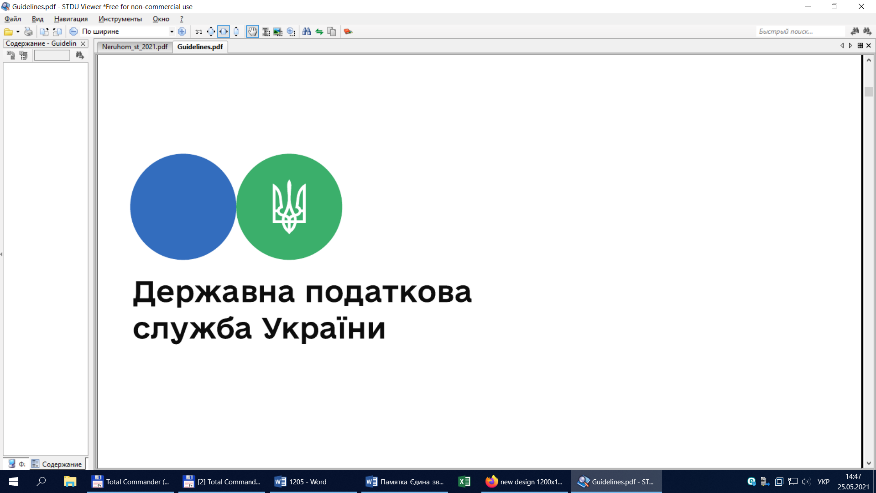 Відповідно до положень Податкового кодексу України для власників, орендарів та користувачів земельними ділянками, віднесеними до сільськогосподарських угідь, першим роком для визначення мінімального податкового зобов'язання є 2022 рік.Мінімальне податкове зобов'язання (МПЗ) щодо земельної ділянки, нормативна грошова оцінка якої не проведена, обчислюється за формулою:МПЗ = НГО x S x К x М/12, де:МПЗ – мінімальне податкове зобов'язання;НГО – нормативна грошова оцінка 1 гектара ріллі по Автономній Республіці Крим або по області з урахуванням коефіцієнта індексації, визначеного відповідно до порядку, встановленого ПКУ для справляння плати за землю;S – площа земельної ділянки, гектарах;М – кількість календарних місяців, протягом яких земельна ділянка перебуває у власності, оренді, користуванні на інших умовах (в тому числі на умовах емфітевзису) платника податків;К – коефіцієнт, що становить 0,05.Слід зазначити, що тимчасово, для розрахунку мінімального податкового зобов'язання за 2022 та 2023 податкові (звітні) роки коефіцієнт «К» застосовується із значенням 0,04.Коефіцієнт індексації нормативної грошової оцінки земель і земельних ділянок за 2022 рік становить для сільськогосподарських угідь (рілля, багаторічні насадження, сіножаті, пасовища та перелоги) – 1,0. Коефіцієнт індексації нормативної грошової оцінки земель у розрізі років, зокрема, становить: 2017 рік – 1,0; 2018 рік – 1,0; 2019 рік – 1,0; 2020 рік – 1,0; 2021 рік – 1,0 (для сільськогосподарських угідь (рілля, багаторічні насадження, сіножаті, пасовища та перелоги)).Для отримання інформації щодо нормативної грошової оцінки 1 гектара ріллі по Автономній Республіці Крим або по області необхідно звертатися до територіальних органів Державної служби України з питань геодезії, картографії та кадастру.